Aller sur le site et s’inscrire https://www.thinglink.com/user/1171071111786397698Insérer une image et du texte Créez un projet et                                                  chargez une image 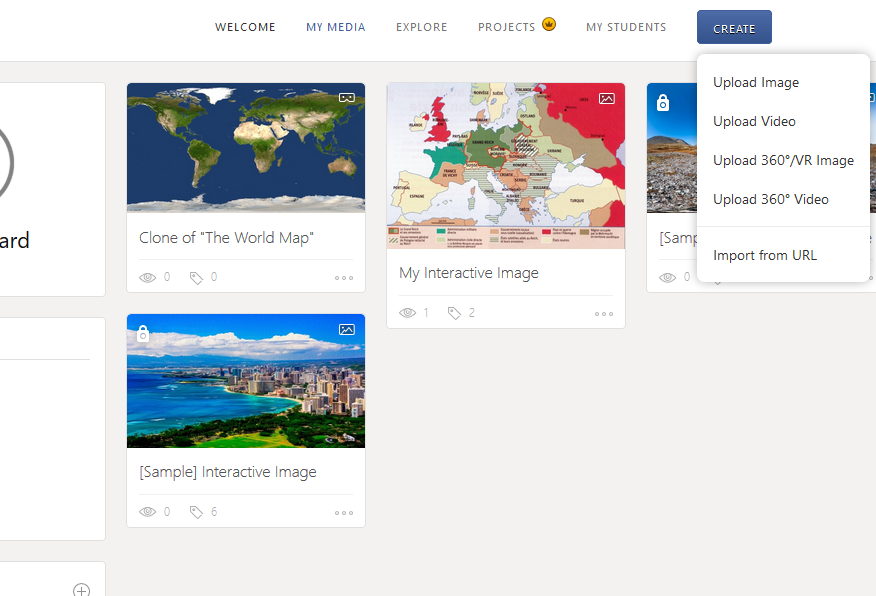 Cliquez sur Add Tag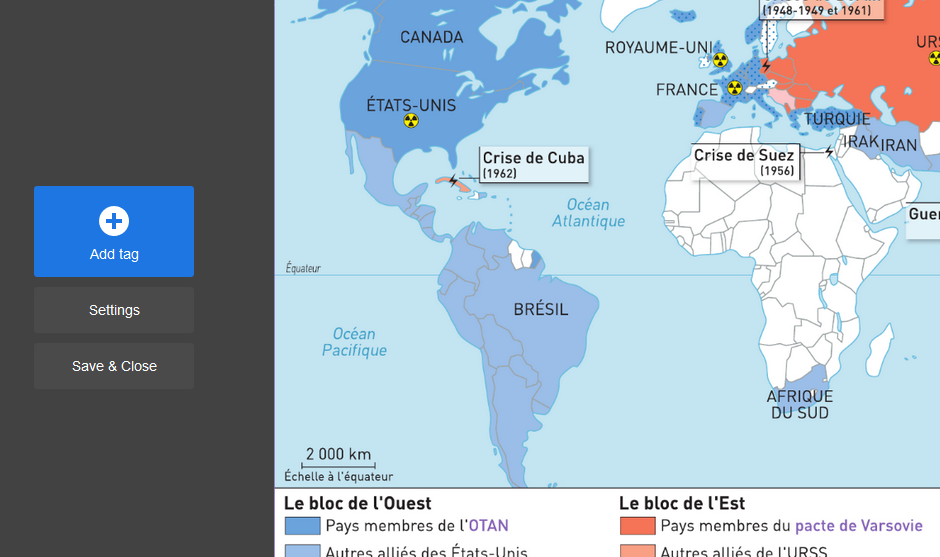 Déplacez le repère où vous soutaitez  et cliquez sur la première vignette qui propose d’insérer un texte avec image . 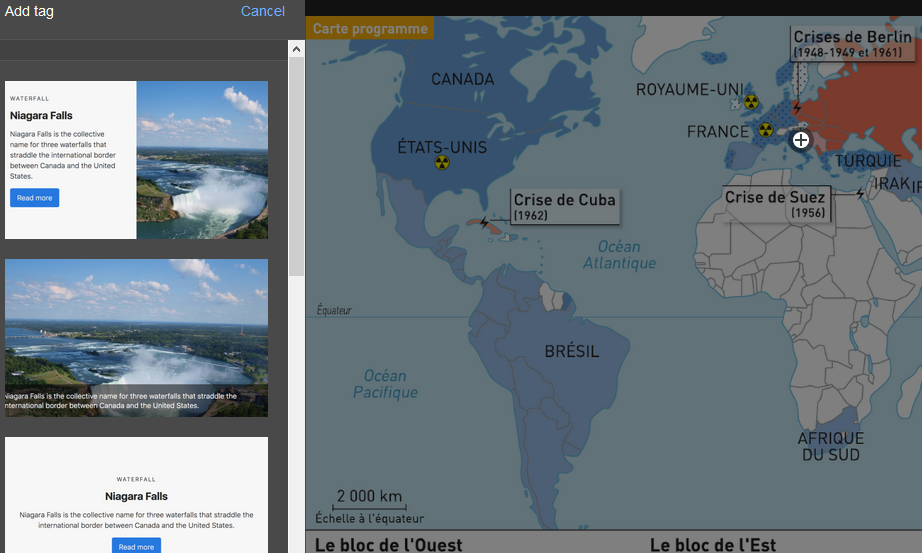 Ecrivez un titre ,  le texte , insérez une photo , un lien , validez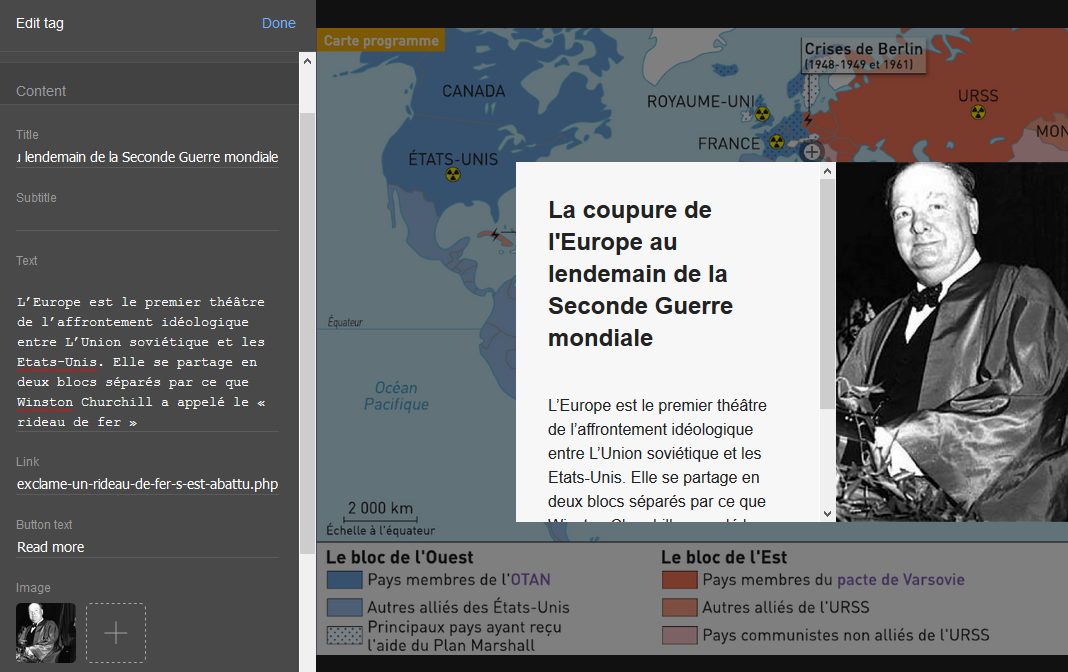 Insérer une vidéoCréez un nouveau tag et choisissez d’insérer une vidéo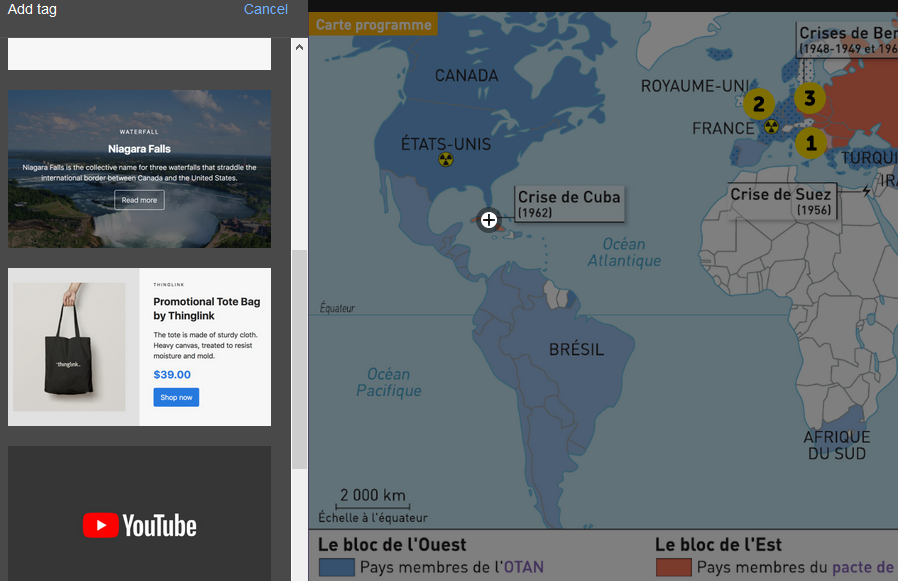 2.Insérez le lien d’une vidéo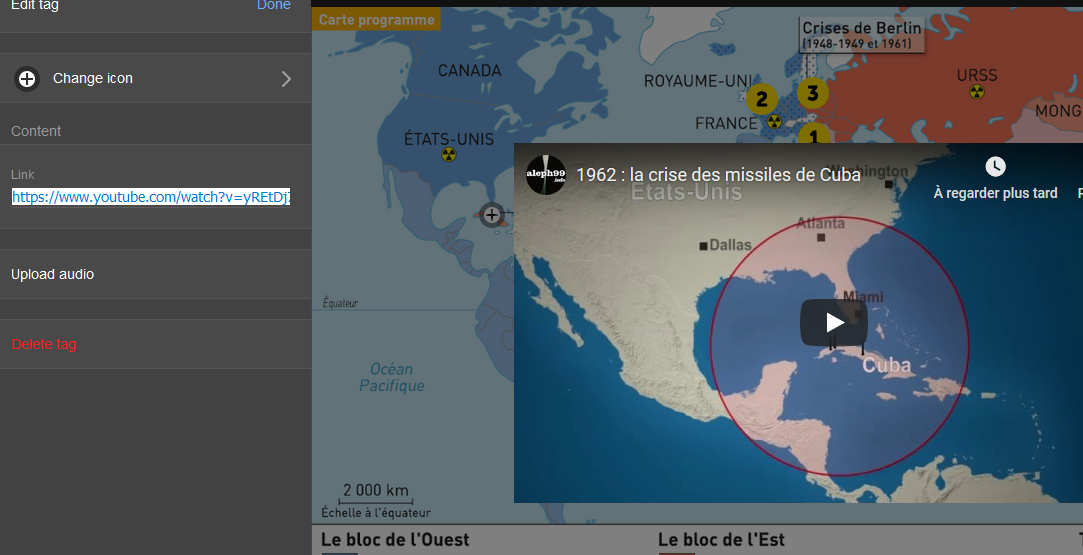 Publier Cliquez sur Share  puis sur  share link pour intégrer dans l’ENT de votre établissement au créer un lien  sur Pronote . 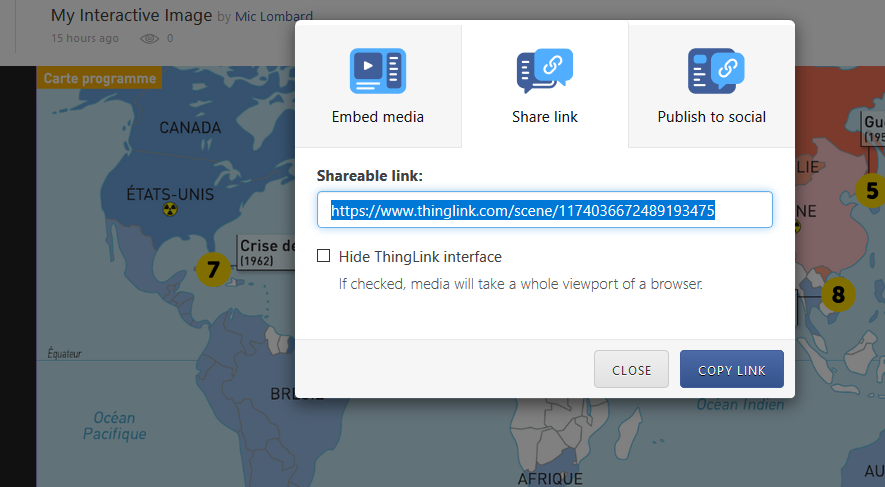                                                             Copiez le lienCollez le lien dans l’article et publiez 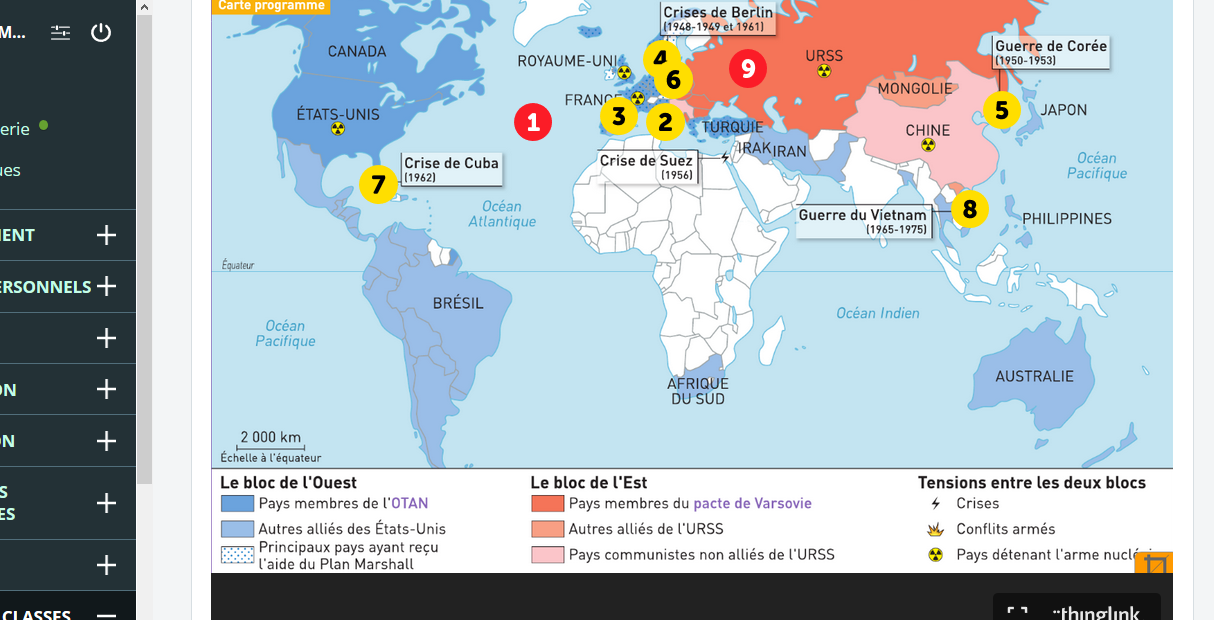 